Broschüre des Blinden- und Sehbehindertenverbandes Österreich (BSVÖ)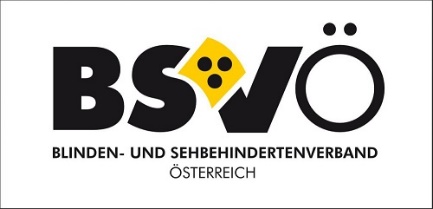 Beratung und HilfeCoverEine Seniorin sitzt an einem Tisch, trägt die gelbe Dreipunktschleife und wird von einer Frau beraten. TitelGemeinsam mehr sehen. Beratung und HilfeBeratung und Hilfe. Wir sind für Sie da! Der BSVÖ ist die größte Selbsthilfeorganisation für blinde und sehbehinderte Menschen und in ganz Österreich vertreten. Hier finden Sie kompetente Beratung, Unterstützung und Vermittlung, wenn es um Ihre Gesundheit und Mobilität geht. Wir bieten:Hilfsmittel – Beratung und Verkauf Psychosoziale und psychotherapeutische AngeboteTraining Lebenspraktischer Fähigkeiten (LPF)Orientierungs- & Mobilitätstraining (O&M) Low Vision BeratungBlindenführhunde Beratung Frühförderung für die Kleinsten Massage Kooperationen mit Augenfachärzt:innen & Optiker:innen…darüber hinaus organisieren wir umfangreiche Freizeit- und Weiterbildungsangebote und stehen Ihnen und Ihren Angehörigen in allen Lebenslagen beratend und vermittelnd zur Seite. Hier finden Sie uns! BSVÖ - Blinden- und Sehbehindertenverband 
ÖsterreichHaus des Sehens
Hietzinger Kai 85/DG1130 WienTel.: 0043 1 982 75 84 – 201office@blindenverband.at BSVK - Blinden- und Sehbehindertenverband 
KärntenGutenbergstraße 79020 KlagenfurtTel.: 0043 463 55822 – 11office@bv-ktn.atBSVOÖ - Blinden- und Sehbehindertenverband 
OberösterreichMakartstraße 114020 LinzTel.: 0043 732 65 22 96 – 0office@blindenverband-ooe.atBSVS - Blinden- und Sehbehindertenverband 
SalzburgSchmiedingerstraße 625020 SalzburgTel.: 0043 662 43 16 63 – 0sekretariat@bsvs.atBSVSt - Blinden- und Sehbehindertenverband 
SteiermarkAugasse 1328051 GrazTel.: 0043 316 68 22 40office@bsvst.at BSVT - Blinden- und Sehbehindertenverband 
TirolAmraser Straße. 876020 InnsbruckTel.: 0043 512 33 4 22 – 0office@bsvt.atBSVV - Blinden- und Sehbehindertenverband 
VorarlbergHaus Ingrüne, Ingrüne 126858 SchwarzachTel.: 0043 5572 58 221 buero@bsvv.atBSVWNB - Blinden- und Sehbehindertenverband 
Wien, Niederösterreich und BurgenlandLouis Braille HausHägelingasse 4-61140 WienTel.: 0043 1 981 89 – 0info@blindenverband-wnb.atSehbehinderung & BlindheitIn Österreich leben rund 1,4 Millionen Menschen mit Behinderungen. Etwa 3,4% der Bevölkerung sind sehbehindert oder blind. 

Als sehbehindert gilt in Österreich, wer eine 
Einschränkung der Sehschärfe oder des Gesichtsfeldes hat. 
Um den Grad der Sehbehinderung zu bestimmen, wird der Visus bestimmt. Bei 100% Sehschärfe beträgt er 1,0. Der Visus wird am besseren Auge gemessen. 

In Österreich gilt
Sehbehinderung
Der Visus beträgt nicht mehr als 0,3. Hochgradige Sehbehinderung
Der Visus beträgt nicht mehr als 0,05.Blindheit
Der Visus beträgt nicht mehr als 0,02. 
Das Gesichtsfeld ist auf weniger als 5 Grad eingeschränkt. Das Spektrum an Sehbehinderungen ist sehr breit. Eine allgemeingültige Darstellung einer Sehbehinderung ist kaum möglich, denn Wahrnehmung und Umgang mit einer Sehbehinderung sind von Mensch zu Mensch verschieden. Für den Bezug von Sozialleistungen und Förderungen, finanzieller Unterstützung und die Ausstellung des Behindertenpasses, ist eine Bestimmung des Sehvermögens Voraussetzung!  Der Blinden- und Sehbehindertenverband steht Ihnen beratend zur Seite und begleitet Sie durch die notwendigen Prozesse.Mitglied werdenOrdentliches Mitglied können Personen mit einem Sehvermögen von 0%–30% werden. 
Als Mitglied des Blinden- und Sehbehindertenverbandes profitieren Sie von vielen Services, Vorteilen und Vergünstigungen. Über die ganze Palette von Gesundheits- und Weiterbildungsangeboten von Sozialberatung bis hin zu umfangreichen Verbandsaktivitäten und Vernetzungsmöglichkeiten informieren wir Sie gerne! „Gerade wenn wir gesundheitliche Probleme haben, ist eine Unterstützung besonders wichtig.  Diese Unterstützung bietet der BSVÖ mit einem sehr vielfältigen Angebot.“ 
	                 Dr. Markus Wolf, Präsident des BSVÖBlindheit oder eine Sehbehinderung kann jeden Menschen treffen. Ob Kinder oder Senior:innen, ob berufstätig, in Ausbildung oder ohne Beschäftigung und ganz unabhängig von Herkunft oder Religion – der BSVÖ und seine sieben spendenbasierten Landesorganisationen bieten in ganz Österreich Unterstützung, Orientierung und Rückhalt. Wir sind in allen Stadien und Lebenssituationen für blinde und sehbehinderte Menschen vor Ort da und sorgen dafür, dass Barrieren abgebaut und die Stimmen Betroffener gehört werden. Von Mensch zu Mensch. Der BSVÖ stellt sicher, dass Ihre Spende blinde und sehbehinderte Menschen in ganz Österreich unterstützt – direkt und nachhaltig.ImpressumHerausgeber: Blinden- und Sehbehindertenverband Österreich (BSVÖ)Konzept, Text, Grafik: Kompetenzstelle für Barrierefreiheit und das Referat für Öffentlichkeitsarbeit des BSVÖ. Druck: Salzkammergut Druck MittermüllerHaus des SehensHietzinger Kai 85 / DG1130 Wien01 / 982 75 84 – 201office@blindenverband.atSie haben Fragen? Besuchen Sie uns unter: www.bsv-austria.at